Colegio santa María de Maipú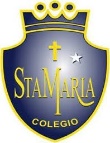 Departamento de artes, tecnología y música.Correo: musicaprimerciclo.smm@gmail.comCanal de YouTube: Departamento de Artes SMM.                  Nivel: Tercero Básico    Link: https://www.youtube.com/watch?v=LYE7yMSOUf8Guía de autoaprendizaje Nº11 MÚSICA RetroalimentaciónNombre_______________________________________ Curso: _______ Fecha: ______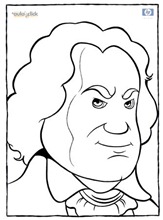 Actividad: Lee atentamente el nombre de las notas y luego píntalas del color correspondiente.Re – la – la – la – sol -la – fa – mi – reMi – fa – sol – fa – mi – fa – sol – la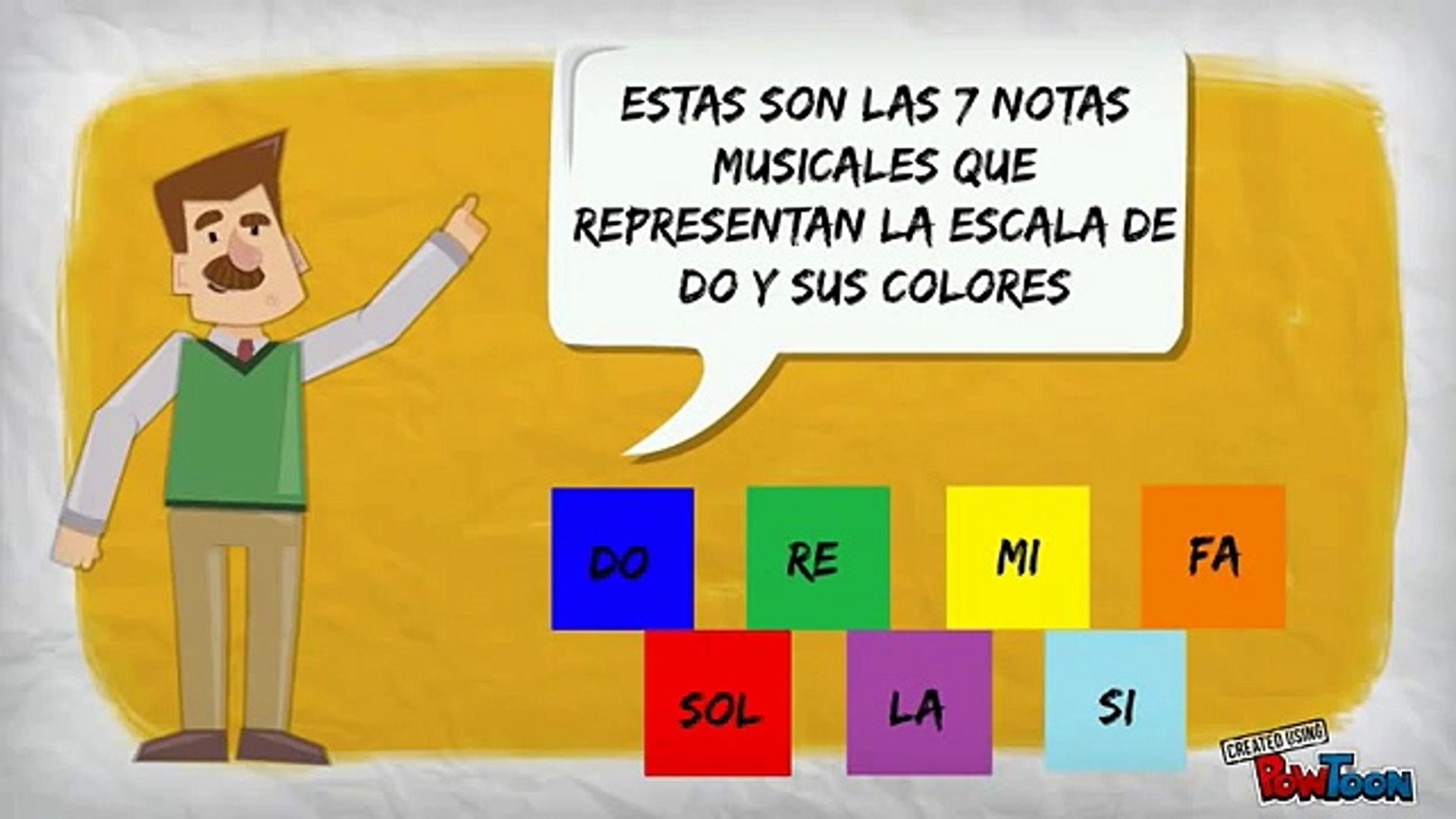 RespuestasII) Figuras musicales y ritmo.Según el ritmo de la canción, encierra las figuras que se encuentran en ella.Recuerda que puedes observar y escuchar la canción a través de éste enlace.https://www.youtube.com/watch?v=SM1tMeC0ak4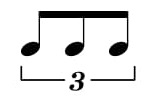 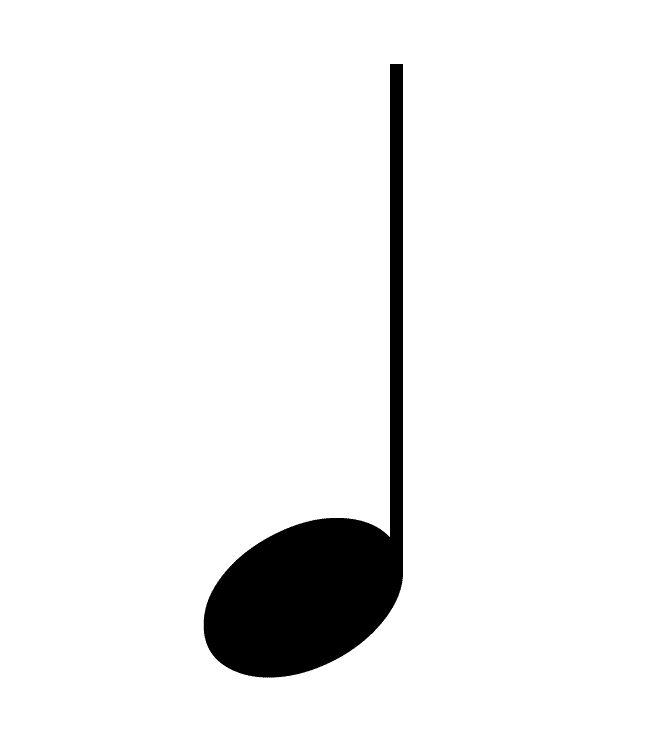 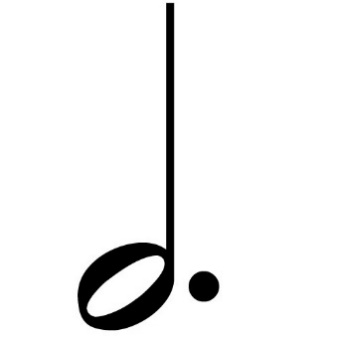 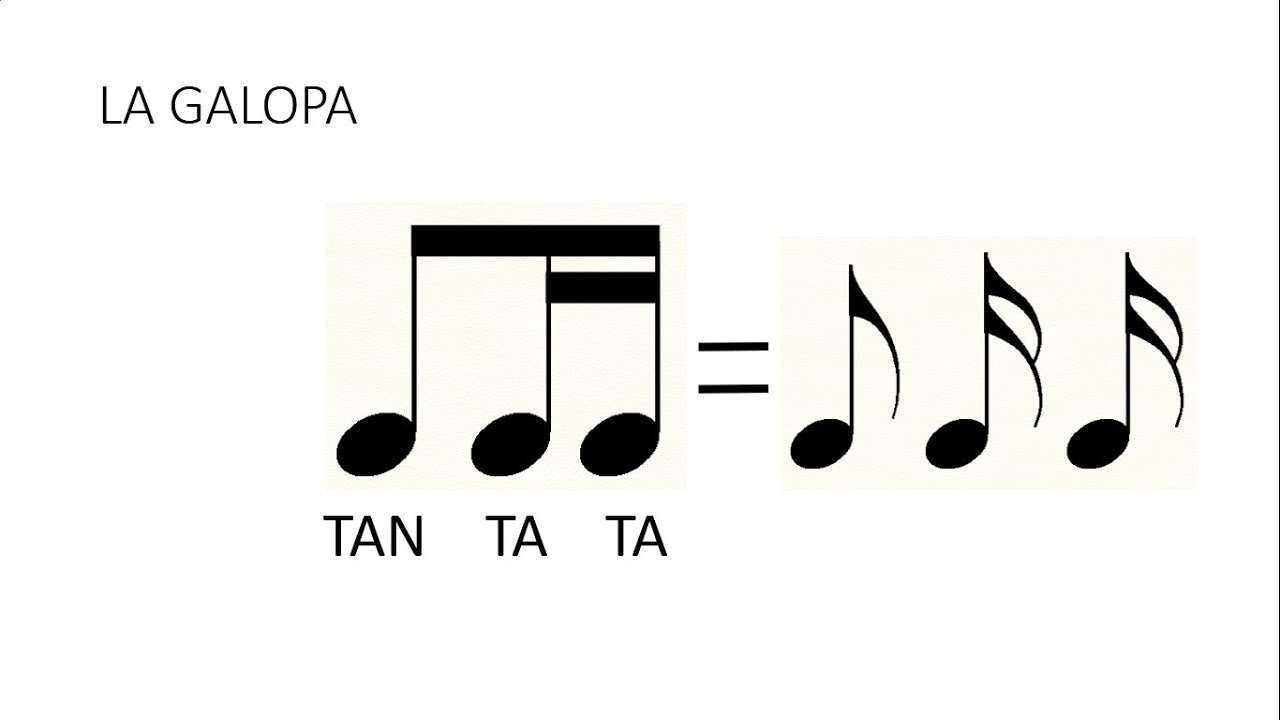 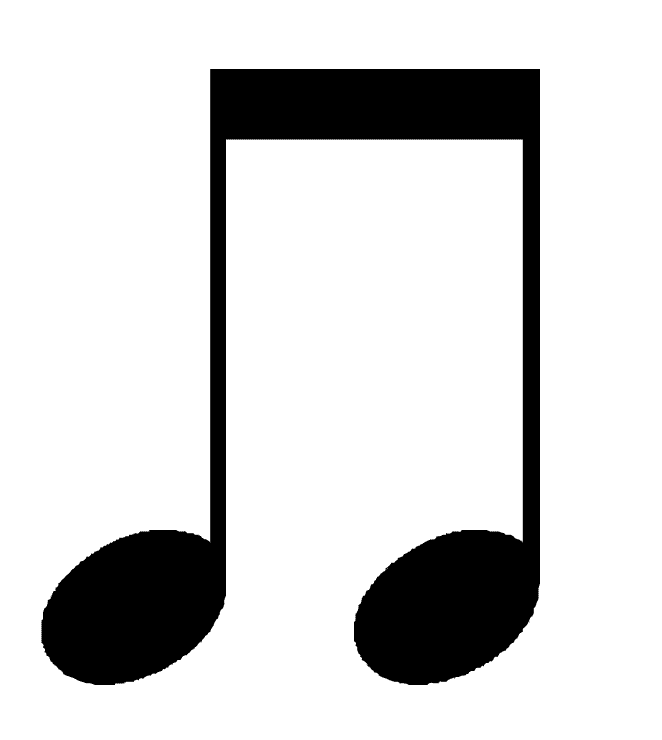 